 NABÍDKA SLADŮ, ŽATECKÝCH CHMELŮ, NÁSADNÍCH KVASNIC A ANALÝZ OD RODINNÉHO PIVOVARU BERNARD a.s. A SLADOVNY BERNARD a.s.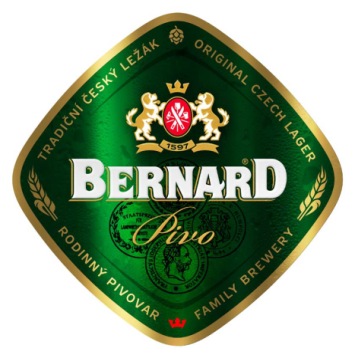 Slady pytlované po 50 kgcenacena pro členy ČMSMPNásadní kvasnice tekuté sušina 5 - 15%40 Kč / l30 Kč / lSlad český 3,6-4,2 EBC11,80 Kč / kg11,30 Kč / kgSlad bavorský 15-27 EBC13,60 Kč / kg12,40 Kč / kgSlad karamelový 160-180 EBC17,30 Kč / kg15,70 Kč / kgSlad barevný 1200-1800 EBC19,25 Kč / kg17,50 Kč / kgbalení 10kgcenacena pro členy ČMSMPŽatecký poloraný červeňák250 Kč / kg230 Kč / kgSládek230 Kč / kg210 Kč / kgcenacena pro členy ČMSMPZákladní analýza Epův, Ezd, Esk, A, pH, barva250 Kč / vzorek220 Kč / vzorekHořkost500 Kč / vzorek450 Kč / vzorekCO2650 Kč / vzorek585 Kč / vzorekPěnivost250 Kč / vzorek220 Kč / vzorekCeny pivovarských surovin pro sezónu 2011 – 2012.K uvedeným cenám se připočítává zákonné DPH a náklady na dopravu.K uvedeným cenám se připočítává zákonné DPH a náklady na dopravu.